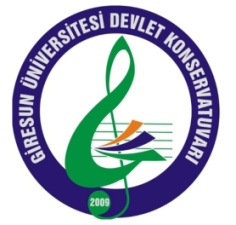 TÜRKİYE CUMHURİYETİGİRESUN ÜNİVERSİTESİDEVLET KONSERVATUVARI2020-2021 AKADEMİK YILIÖZEL YETENEK SINAVLARIKILAVUZUGİRESUN-2020GİRESUN ÜNİVERSİTESİ DEVLET KONSERVATUVARIÖzel Yetenek Sınavı ile Öğrenci Alınacak Bölümler-Ana Sanat DallarıMüzik BölümüGeleneksel Türk Müziği Bölümü Türk Halk Oyunları Anasanat DalıÖZEL YETENEK GİRİŞ SINAVLARINA BAŞVURULARDA UYGULANACAK İLKELERBİRİNCİ BÖLÜMAmaç, Kapsam ve TanımlarAmaçMADDE 1 Bu başvuru kılavuzunun amacı; Giresun Üniversitesi Devlet Konservatuvarı Müzik Bölümü ve Geleneksel Türk Müziği Bölümü’ne, lisans öğrenimi görmek üzere başvuruda bulunan adaylara uygulanacak olan Özel Yetenek Giriş Sınavı’nın yapılma ve değerlendirme ilkelerini belirlemektir.KapsamMADDE 2 Bu başvuru kılavuzu, Müzik Bölümü ve Geleneksel Türk Müziği Bölümü’ne lisans öğrenimi görmek üzere başvuruda bulunan adaylara uygulanacak Özel Yetenek Giriş Sınavı ile ilgili başvuru koşulları, sınav ve değerlendirme usul ve esaslarını kapsar.MADDE 3  Bu başvuru kılavuzu; 2547 sayılı Yükseköğretim Kanunu ve Giresun Üniversitesi Özel Yetenek Sınavı Yönergesi esas alınarak hazırlanmıştır.TanımlarMADDE 4 Bu başvuru kılavuzunda geçen;a)     Konservatuvar: Giresun Üniversitesi Devlet Konservatuvarını,b)      Müdür: Konservatuvar Müdürünü,c)      Senato: Giresun Üniversitesi Senatosunu,d).     Sınav: Devlet Konservatuvarı Müzik Bölümü ve Geleneksel Türk Müziği Bölümü Özel Yetenek Giriş Sınavını,e)      Sınav Yürütme Komisyonu: Özel Yetenek Sınavındaki En Üst Komisyonu,f)       OBP: Ortaöğretim Başarı Puanını,g)      TYT Puanı: ÖSYM’ nin yaptığı Temel Yetenek Testi puanını, h)      YKS: Yükseköğretim Kurumları Sınavını,ı)      YKS Puanı (YKS-P): Adayın 2020 YKS Sınav Puan Türlerinden En Yükseğini,i)     OBP: Ortaöğretim Başarı Puanı   j)    Özel Yetenek Sınavı Puanı (ÖYSP): Jüri üyelerinin adaya verdikleri toplam puanların en yükseği ve en düşüğü atılarak, geri kalan toplam puanın aritmetik ortalaması alınarak elde edilen puanı ifade eder.Genel AçıklamalarMADDE 5 1. Sınavlara, ilan edilen gün, saat ve yerde girilmesi gerekmektedir. Sınavlara girmeyen veya giremeyen adaylar sınav haklarını kaybederler. 2. Sınav sırasında sıralama takip edilecektir. Sınav sırası gelen adayın sınav yerinde hazır bulunması gerekmektedir. Adayların faklı günlerde sınava girme talepleri kabul edilmeyecektir. 3. Adaylar online başvurusunu tamamladıktan sonra sınava giriş belgelerinin çıktılarını sistem üzerinden kendileri alacaklardır. Adaylar bu belgeyi ve kendilerinin getirecekleri fotoğraflı resmi kimlik belgelerini (Nüfus cüzdanı, ehliyet veya pasaport) tüm sınav boyunca yanlarında bulundurmak zorundadırlar. Soğuk damgası bulunmayan, belirli olmayan ve özelliğini kaybetmiş, fotoğrafsız ya da adaya benzemeyen fotoğraflı kimlikle gelen adaylar sınava alınmazlar. 4. Asıllarının ibraz edilmesi gerekli olduğu bildirilen belgelerden online sisteme yüklenen belgeler ve asıllarının birbirine uymaması halinde, bu belge sahibinin sınavı kazanmış olması durumunda dahi, kaydı yapılmayacak ve hakkında yasal işlem yapılacaktır. 5. Sınav Yürütme Komisyonu kararı ile aday başvuru sayısının yoğun olduğu durumlarda sınavlar mesai saatleri dışında ve sınav haftasını takip eden hafta sonunda da devam edebilir. 6. Sınava başvurular online olarak gerçekleştirilecektir. Online başvuru süreci, http://konservatuvar.giresun.edu.tr/ adresindeki Ön Kayıt Başvuru Formu eksiksiz olarak doldurulduktan sonra Ön Kayıt için gerekli belgelerin taratılıp uygun formata getirilmesi ve sistem üzerine yüklenmesi ve son olarak da bu başvurunun Konservatuvar tarafından onaylanması ile tamamlanır. Başvurusu tamamlanan ya da reddedilen adaylara başvuru formuna girdikleri elektronik posta adresi yoluyla bildirim yapılacaktır. Başvuru yapacak adayların bu başvurularını 29.07.2020-12.08.2020 tarihleri arasında gerçekleştirmeleri gerekir. 12.08.2020 tarihi mesai saati bitiminden (17.00) sonra sisteme düşen başvurular hiçbir şartta işleme alınmayacaktır. Sisteme eksik bilgi giren ya da sisteme yüklenen belgelerinde eksiklik olduğu tespit edilen adayların başvuruları onaylanmayacaktır.Adayların dikkatine: 2020 YKS Sınav sonuçlarının açıklanacağı tarih ile ilgili herhangi bir değişiklikte başvuru tarihinde değişikliğe gidilebilir.7. Sınav sonuçları http://www.giresun.edu.tr/  ve  http://konservatuvar.giresun.edu.tr/ adreslerinde ilan edilecektir. Adaylara ayrıca ve şahsen bir duyuru yapılmaz. Sınav Yürütme Komisyonunun (Üst komisyon) Oluşturulması, Görev ve YetkileriMADDE 6 1. Sınav Yürütme Komisyonu, müdür/müdür yardımcısı, bölüm başkanı veya anabilim dalı başkanının başkanlığında en az 3 (üç) üyeden oluşur.2. Özel Yetenek Sınavı, Sınav Yürütme Komisyonu tarafından yürütülür. Komisyon sınavın yürütülmesi ile ilgili her türlü konuda karar verme yetkisine sahiptir. Sınav Kılavuzunda bulunmayan konular hakkında karar alma, uygulama ve değerlendirme Sınav Yürütme Komisyonunun yetkisindedir.3. Sınava ilişkin tüm denetleme işlemleri, Rektörün görevlendireceği iki (2) Rektör Yardımcısı ve bir (1) dekan/müdür tarafından yürütülür.İtiraz Değerlendirme KomisyonuMADDE 7 İtiraz Değerlendirme Komisyonu, Konservatuvar Yönetim Kurulu tarafından ilgili alandan belirlenen en az 3 (üç) öğretim elemanından oluşur. Komisyon, itiraz değerlendirme sonucunu yazılı olarak birim amirine iletir. Konservatuvar değerlendirme sonucunu adaya yazılı olarak bildirir.İKİNCİ BÖLÜMBAŞVURU VE ÖZEL YETENEK GİRİŞ SINAVLARIBaşvuru KoşullarıMADDE 8 Özel yetenek giriş sınavına başvuran adaylarda;a) Türkiye Cumhuriyeti vatandaşı olmak,b) Lise veya dengi okullardan mezun olmak,c) Adaylar “2020- (YKS) Yükseköğretim Kurumları Sınavı Kılavuzu’nda Belirtilen taban puanlara göre müracaat edeceklerdir. Buna göre; TYT’den en az 150.000 ve daha yukarı puan alan adaylar özel yetenek sınavına başvurmaya hak kazanacaklardır.d) Yükseköğretim Kurulu Başkanlığı Eğitim Öğretim Dairesi Başkanlığının 15.02.2018 Tarihli ve 75850160-199-E.11624 sayılı yazısına istinaden; “ Özel Yetenek Sınavı ile öğrenci alan programlarda engelli öğrenciler için (bedensel engelli, görme engelli, işitme engelli, MR (mental retardasyon) ile “yaygın gelişimsel bozukluklar” (otizm spektrum bozuklukları (OSB), Asperger sendromu, RETT sendromu, dezintegratif bozukluklar, sınıflanamayan grupta yer alan yaygın gelişimsel bozukluklar) durumlarını “engelli sağlık kurulu raporu” ile belgelemeleri kaydıyla ilgili yıldaki YKS puanlarından biri 100 ve üzerinde olanların, özel yetenek sınavlarına kabul edilmesi” ve “ başvuruları kabul edilen adayların YKS puanları değerlendirilmeye katılmadan (YKS Kılavuzunda yer alan formül kullanılmadan) kendi aralarında yapılacak ayrı bir yetenek sınav sonucuna göre değerlendirilerek, yetenek sınavını kazanan öğrencilerin kayıtlarının yapılması” kararında yükseköğretim kurumlarında uygulama birliği sağlanması amacıyla aynı kontenjan içinde değerlendirilen engelli ve diğer öğrencilerin kontenjan dahilinde sıralanması konusundaki görüş talebi; 08/02/2018 tarihli Yükseköğretim Genel Kurul toplantısında incelenmiş ve sadece özel yetenek sınavı ile öğrenci alan programlar için geçerli olmak üzere, Yükseköğretim Kurulu tarafından uygun görülerek ilgili yılın YKS Kılavuzunda yayımlanan her bir programın kontenjanının;% 10’unun engelli öğrenciler için ayrılmasına (örneğin, 25 kontenjanın 2  engelli öğrenci için ayrılmasına, 23 nün ise diğer adaylar için ayrılmasına),Kontenjanı 10’un altında olan programlar için başvuru olması durumunda kılavuzda yayımlanan kontenjana ek olarak 1 engelli öğrenci kontenjanı ayrılabilmesine,Özel yetenek sınavını kazanan ancak engelli öğrenciler için ayrılan kontenjana yerleşemeyen adayların, engelli kontenjanı için yedek öğrenci olarak belirlenmesine,İlgili programa başvuran engelli öğrenci kontenjanının ayrılan kontenjandan fazla olması durumunda, özel yetenek sınavını kazanan ancak ayrılan kontenjana yerleşemeyen adayların, YKS puanının değerlendirmeye katılan diğer öğrenciler ile birlikte ÖSYP puanlaması dahil edilerek değerlendirmeye tabi tutulmasına, İlgili programda engelliler için ayrılan kontenjanın dolmaması halinde, bu kontenjanın diğer öğrenciler için ayrılan kontenjana eklenebilmesine Karar verilmiştir.e) Adaylarda yaş sınırı aranmamaktadır.KontenjanlarNot: 2020-YKS Yükseköğretim Programları ve Kontenjanları Kılavuzu dikkate alınacaktır. Değişikliğe gidilebilir.Ön Kayıt BilgileriMADDE 9 Adayların Ön Kayıt yapabilmeleri için http://konservatuvar.giresun.edu.tr internet adresinde yer alan ön başvuru formunu eksiksiz doldurmaları ve gereken tüm belgeleri tarayarak uygun formata getirdikten sonra sistem üzerine yüklemeleri gerekmektedir. Ön kayıt başvuru formunu eksiksiz dolduran ve ilgili belgeleri sisteme eksiksiz yükleyen adayların başvuruları onay sürecine girer. Başvurusu onaylanan adaylara sistem üzerinde girdikleri elektronik posta adresi yoluyla bildirim yapılır.  Başvurusu onaylanan adaylar sınava giriş belgelerinin çıktısını sistem üzerinden alabilirler.Ön kayıt için gerekli belgeler şunlardır:1. Ön Kayıt Başvuru Formu (sistem üzerinden doldurulacaktır),2. 2020 YKS Sınav Sonuç Belgesi,3. Son 6 ay içerisinde çekilmiş 1 adet vesikalık fotoğraf, 4. Nüfus cüzdanı,5. Lise diploması veya yeni tarihli geçici mezuniyet belgesi,Not: Lise veya dengi okullardan tek ders sınavına kalan adayların, sınava başvuru yapabilmesi için okullarından “tek ders sınavına” kaldığına dair belgeyi taratıp uygun formata getirerek sistem üzerinden diploma ya da geçici mezuniyet belgesi yüklenen kısma yüklemeleri gerekmektedir. Bu şekilde başvuru yapan ve sınavı kazanan adayların mezuniyet belgelerini getirdikleri taktirde, kesin kayıt işlemleri yapılır. Başka bir Yükseköğretim Kurumundan disiplin cezası nedeniyle çıkarılmış adaylar ön kayıt yaptıramazlar.ÜÇÜNCÜ BÖLÜMSINAVLAR ve DEĞERLENDİRMEMÜZİK BÖLÜMÜMADDE 10 Müzik Bölümüne başvuru yapan adayların sınavları; Tuşlu çalgılar (Piyano), Telli Çalgılar (Gitar), Yaylı çalgılar (Keman), Üflemeli çalgılar (Klarnet, Korno ve Flüt) olmak üzere dört ayrı komisyon tarafından gerçekleştirilir.Adayların Dikkatine: Yukarıda belirtilen çalgılar dışında başka bir çalgı ile sınava girenler değerlendirmeye alınmayacaktır. Adayların çalacakları eserler Klasik Batı Müziği eserlerinden oluşacaktır. Farklı türden eser kabul edilmeyecek ve değerlendirilmeye alınmayacaktır.1. Müzik Bölümü Sınavı tek aşamadan oluşacaktır.2. Adaylar ön kayıt esnasında kendilerine verilecek olan numara sırasına göre sınava alınacaklardır. Başvuru yapan adayların sınav sıralamaları 14.08.2020 Cuma günü  http://konservatuvar.giresun.edu.tr/ adreslerinde ilan edilecektir.3. Müzik Bölümü Sınavları 18.08.2020 Salı günü saat 09:00’da Devlet Konservatuvarı binasında başlayacaktır ve aday sayısına bağlı olarak 21.08.2020 Cuma günü mesai bitimine kadar devam edecektir.4. Adayların başarılı sayılabilmeleri için, 100 üzerinden en az 70 puan almaları gerekmektedir. 70 puanının altında puan alan adaylar başarısız sayılacak, haklarında başka hiçbir işlem yapılmayacak ve kesin kayıt hakkı elde edemeyeceklerdir.5. Uygun aday bulunmadığı takdirde kontenjanın altında öğrenci alınabilecektir.6. Sınav sonuçları 31.08.2020 Pazartesi günü http://www.giresun.edu.tr/ ve http://konservatuvar.giresun.edu.tr/ adreslerinde ilan edilecektir. Not: Sınav ilanında tarih değişikliğine gidilebilir.7. Adayların sınavda tabi tutulacak sorular ve puanlamaları aşağıda gösterilmiştir. Müzik Algısı ve İcra Sınavı Uygulaması ve Puanlaması1. Müziksel Çalma Sınavı:Bu sınavda adayın müziksel çalma becerileri ölçülür. Adaylar kendi belirleyip hazırlamış oldukları klasik batı müziği bestecilerinden bir eseri seslendireceklerdir.Müziksel Çalma Sınavının değerlendirilmesinde aşağıdaki kriterler göz önünde bulundurularak puanlama yapılacaktır.Doğru ve Temiz Çalma: İcra sırasında çalgıdan doğru ve temiz ses elde edilmesi, entonasyon ve zamanlama becerileri değerlendirilecektir.Teknik Düzey: İcradaki teknik becerilerin düzeyi ve uygulanması değerlendirilecektir.Müziksel Yorum: Çalgıdan duyarlı, etkili ses elde edilmesi ve eserin müzikal çalınması değerlendirilecektir.Eserin Düzeyi: Adayın çalacağı eserin düzeyi ve güçlük derecesi değerlendirilecektir.	2. Müziksel İşitme ve Nota okuma:Bu bölümde adaylar tek tek sınava alınacaklar ve sınavda piyano başında bulunan hoca tarafından çalınan ses, ezgi, ritim ve adayların önünü koyulan notaları yukarıdaki tabloda belirtilen adette okumaları istenecektir.GELENEKSEL TÜRK MÜZİĞİ BÖLÜMÜMADDE 11 Geleneksel Türk Müziği Bölümü Türk Halk Oyunları Anasanat Dalı Sınavı, tek komisyon tarafından gerçekleştirilir. TÜRK HALK OYUNLARI ANASANAT DALI ÖZEL YETENEK SINAVIMADDE 12 1.Türk Halk Oyunları Anasanat Dalı Sınavı iki aşamadan oluşacaktır.2. Adaylar ön kayıt esnasında kendilerine verilecek olan numara sırasına göre sınava alınacaklardır.Başvuru yapan adayların sınav sıralamaları 14.08.2020 Cuma günü http://konservatuvar.giresun.edu.tr/ adreslerinde ilan edilecektir.3. Birinci aşama sınavı 24.08.2020 Pazartesi günü saat 09:00’da Devlet Konservatuvarı binasında başlayacaktır. Aday sayısına göre Birinci aşama sınavı 25.08.2020 Salı günü mesai bitimine dek devam edebilir.4. Birinci aşama sınavında ilgili alanlardan 100 puan üzerinden 70 puan alan adaylar, ikinci aşama sınavına girmeye hak kazanacaktır. 5. İkinci aşama sınavı 26.08.2020 Çarşamba günü saat 09:00’da Devlet Konservatuvarı binasında başlayacaktır. Aday sayısına göre İkinci aşama sınavı 27.08.2020 Perşembe günü mesai bitimine dek devam edebilir.6. Adayların her iki aşama sınavına da halk oyunları icrasına uygun kıyafet ve yumuşak ayakkabı ile katılmaları zorunludur. Bu şartı sağlamayan adayların sınavları gerçekleştirilmez.7. Sınav sonuçları 31.08.2020 Pazartesi günü http://www.giresun.edu.tr/ ve http://konservatuvar.giresun.edu.tr/ adreslerinde ilan edilecektir. Not: Sınav sonuçlarının ilanında tarih değişikliğine gidilebilir.8.  Adayların ilk aşamada sınavda tabi tutulacakları sorular ve puanlamaları aşağıda gösterilmiştir.Birinci Aşama Müzik Algısı ve Oyun İcrası ve Puanlaması İkinci Aşama Kesin Kabul SınavıMADDE 13 1. Adayların ikinci aşama Kesin Kabul Sınavında başarılı sayılabilmeleri için, 100 üzerinden en az 70 puan almaları gerekmektedir. Kesin Kabul Sınavında 70 puanının altında puan alan adaylar başarısız sayılacak, haklarında başka hiçbir işlem yapılmayacak ve kesin kayıt hakkı elde edemeyeceklerdir.2. Uygun aday bulunmadığı takdirde kontenjanın altında öğrenci alınabilecektir.3. Adayların ikinci aşama Kesin Kabul Sınavında tabi tutulacakları sorular ve puanlamaları aşağıda gösterilmiştir.İkinci Aşama Oyun İcrası ve PuanlamasıÖzel Yetenek Sınavları Değerlendirme EsaslarıMADDE 14 Kazanan adayların yerleştirilmeleri; “2020 (YKS) Yükseköğretim Kurumları Sınavı Kılavuzu”nda yer alan “Özel Yetenek Sınavı ile Seçme Yöntemi” dikkate alınarak gerçekleştirilecektir. Puanların eşitliği halinde sırasıyla; TYT puanı ve OBP yüksek olan aday kesin kayıt hakkı kazanacaktır.Engelli öğrencilerin puan hesaplamalarında sadece yetenek sınav puanları dikkate alınacaktır.YedeklerMADDE 15 Sınavlarda 70 veya üzeri puan alan ancak asil listeye giremeyen adaylar, asil listeden kesin kaydını yapmayan adayların olması durumunda yedek aday sırasına göre kesin kayıt hakkı elde edecektir. Yedek adaylar ayrıca ilan edilecektir.Kesin KayıtlarMADDE 16 Tüm bölümlerin kesin kayıtları, Giresun Üniversitesi Devlet Konservatuvarı binasında yapılacaktır. Devlet Konservatuvarı asil listesinde sınavı kazanan adayların kesin kayıtları 14.09.2020-16.09.2020 tarihleri arasında yapılacaktır. Belirtilen tarihler arasında asil listede olup kaydını yaptırmayan adayların yerine yedek adaylar arasından, en yüksek puandan en düşük puana doğru kesin kayıt yaptırmaya hak kazanan adaylar ilan edilecektir. Yedek listeden kesin kayıt yaptırmaya hak kazanan adayların kayıtları 17.09.2020-18.09.2020 tarihleri arasında yapılacaktır. Kayıt takvimi aşağıdaki tabloda gösterilmiştir:Kesin Kayıt İçin Gerekli Belgeler MADDE 171. 2020 YKS Sınav Sonuç Belgesi, 2. 8 adet (4,5x6 cm boyutunda) vesikalık fotoğraf, 3. Lise diplomasının aslı,4. Nüfus kimliğinin fotokopisi, (aday nüfus cüzdanının aslını kayıt sırasında ibraz etmek zorundadır),5. Askerliğini tamamlamış olanların terhis belgesi, askerliği tecil olmuş veya muaf olanların ise gerekli belgeleri getirmeleri gerekmektedir. 6. Öğrenci dosyası, (konservatuvardan alınacaktır) 7. Müzik Bölümü ve Geleneksel Türk Müziği Bölümü Türk Halk Oyunları Anasanat Dalı’nı kazanan (Engelli adaylar hariç) adaylardan, kesin kayıt sırasında eğitimine engel olacak fiziksel veya anatomik bir kusuru ve spor yarışmalarına girmesinde sakınca olmadığını belirten, tam teşekküllü hastaneden alınmış sağlık kurulu raporu istenecektir. İtirazMADDE 18 Sınav ile ilgili her türlü itirazlar, en geç sınav sonuçlarının ilan edildiği günden itibaren 3 (üç) iş günü içerisinde Sınav Yürütme Komisyonuna şahsen yazılı olarak yapılacaktır. DÖRDÜNCÜ BÖLÜMYürürlük ve YürütmeYürürlükMADDE 19Bu başvuru kılavuzu, Giresun Üniversitesi Senatosu tarafından kabul edildiği tarihte yürürlüğe girer.YürütmeMADDE 20 Bu başvuru kılavuzu hükümlerini Giresun Üniversitesi Rektörü adına, Giresun Üniversitesi Devlet Konservatuvarı Müdürü yürütür.Engelli adaylar için ayrılan kontenjan% 10Diğer adaylar içinEngelli aday başvurmadığı durumdaMÜZİK BÖLÜMÜ21820GELENEKSEL TÜRK MÜZİĞİ BÖLÜMÜ Türk Halk oyunları Ana Sanat Dalı22325TOPLAM44145Tek ses işitme (5x1)  (Piyano ile verilecek)5 puanÇift ses işitme (4x2) (Piyano ile verilecek)8 puan Üç ses işitme (4x3) (Piyano ile verilecek)12 puanEzgi /melodi tekrarı (2x5) (Piyano ile verilecek)10 puanRitim tekrarı (2x2,5) (Jüri tarafından verilen ritimlerin tekrarı adaylardan istenir)5 puanNota solfej bilgisi, deşifre (2x10)20 puanPerformans (Piyano, Gitar, Keman, Klarnet, Korno ve Flüt))40 puanTOPLAM100 puanBirinci Aşama Sınavı Puan TablosuBirinci Aşama Sınavı Puan TablosuTek ses işitme (5x2) (Piyano ile verilecek) 10 puanÇift ses işitme (5x4) (Piyano ile verilecek) 20 puanEzgi tekrarı (2x10) (Piyano ile verilecek)20 puanRitim tekrarı (4-5-6 bezek) ( Jüri tarafından verilen ritimlerin tekrarı adaylardan istenir)20 puanOyun icrası Adaylardan 2-3 dakikalık en az 2 farklı türde (Horon, Karşılama, Bar, Halay, Zeybek, Kafkas vb.) oyunun,  müzik ve koreografik düzenlemesi yapılarak icra edilmesi beklenir.   (Müzikler “Mp3” formatında hazırlanarak USB bellek ile sınava getirilecektir.)30 puanTOPLAM100 puanİkinci Aşama Kesin Kabul Sınavı Puanlama Tablosuİkinci Aşama Kesin Kabul Sınavı Puanlama TablosuBedensel Uygunluk ve Esneklik 10 puanRitmik Hareket Algılama (3x10)Farklı usullerde çalınan (davul ve bendir ile) ritimlerin algılanarak, hareket kombinasyonu ile icra edilmesi. (Çökme, sekme, yürüme vb.)  30 puanHareket Tekrarı ve Algılama (4x15)  60 puanTOPLAM100 puanAsil Liste Kesin Kayıtları14.09.2020-16.09.2020Yedek Listelerin İlanı16.09.2020Yedek Liste Kesin Kayıtları17.09.2020-18.09.2020